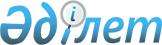 Аудандық мәслихаттың 2017 жылғы 28 желтоқсандағы № 183 "2018 – 2020 жылдарға арналған Темір қаласы бюджетін бекіту туралы" шешіміне өзгерістер енгізу туралы
					
			Мерзімі біткен
			
			
		
					Ақтөбе облысы Темір аудандық мәслихатының 2018 жылғы 6 желтоқсандағы № 276 шешімі. Ақтөбе облысы Әділет департаментінің Темір аудандық Әділет басқармасында 2018 жылғы 11 желтоқсанда № 3-10-225 болып тіркелді. Мерзімі өткендіктен қолданыс тоқтатылды
      Қазақстан Республикасының 2008 жылғы 4 желтоқсандағы "Қазақстан Республикасының Бюджет кодексі" Кодексінің 9–1 бабының 2 тармағына, 109-1 бабының 4 тармағына, Қазақстан Республикасының 2001 жылғы 23 қаңтардағы "Қазақстан Республикасындағы жергілікті мемлекеттік басқару және өзін – өзі басқару туралы" Заңының 6 бабының 2–7 тармағына сәйкес Темір аудандық мәслихаты ШЕШІМ ҚАБЫЛДАДЫ:
      1. Аудандық мәслихаттың 2017 жылғы 28 желтоқсандағы № 183 "2018 – 2020 жылдарға арналған Темір қаласы бюджетін бекіту туралы" (нормативтік құқықтық актілерді мемлекеттік тіркеу тізілімінде № 5856 тіркелген, 2018 жылғы 22 қаңтарда "Темір" газетінде жарияланған) шешіміне мынадай өзгерістер енгізілсін:
      көрсетілген шешімнің кіріспесінде "№ 95" және "№ 148" нөмірлері алынып тасталсын;
      1 тармақта: 
      1) тармақшада: 
      кірістер – "58 179,3" сандары "61 012,3" сандарымен ауыстырылсын;
      трансферттер түсімдері – "51 171" сандары "54 004" сандарымен ауыстырылсын;
      2) тармақшада:
      шығындар – "58 179,3" сандары "61 012,3" сандарымен ауыстырылсын;
      5 тармақта:
      екінші абзацта:
      "2 896" сандары "5 729" сандарымен ауыстырылсын.
      2. Көрсетілген шешімдегі 1–қосымша осы шешімдегі қосымшаға сәйкес жаңа редакцияда жазылсын.
      3. "Темір аудандық мәслихатының аппараты" мемлекеттік мекемесіне заңнамада белгіленген тәртіппен:
      1) осы шешімді Темір аудандық Әділет басқармасында мемлекеттік тіркеуді;
      2) осы шешімді Қазақстан Республикасы нормативтік құқықтық актілерінің эталондық бақылау банкіне ресми жариялауға жіберуді;
      3) осы шешімді Темір аудандық мәслихатының интернет – ресурсында орналастыруды қамтамасыз етсін.
      4. Осы шешім 2018 жылғы 1 қаңтардан бастап қолданысқа енгізіледі. 2018 жылға арналған Темір қаласы бюджеті
					© 2012. Қазақстан Республикасы Әділет министрлігінің «Қазақстан Республикасының Заңнама және құқықтық ақпарат институты» ШЖҚ РМК
				
      Темір аудандық мәслихатының  сессия төрағасы 

Г. Қалиева

      Темір аудандық мәслихатының хатшысы 

Б. Ізбасов
Аудандық мәслихаттың2018 жылғы 6 желтоқсандағы № 276шешіміне қосымшаАудандық мәслихаттың2017 жылғы 28 желтоқсандағы№ 183 шешіміне 1 – қосымша
Санаты
Сыныбы
Кішi сыныбы
Атауы
Сомасы (мың теңге)
I. Кірістер
61012,3
1
Салықтық түсімдер
5670
01
Табыс салығы
2240
2
Жеке табыс салығы
2240
04
Меншiкке салынатын салықтар
3430
1
Мүлiкке салынатын салықтар
110
3
Жер салығы
237
4
Көлiк құралдарына салынатын салық
3083
2
Салықтық емес түсiмдер
1338,3
01
Мемлекеттік меншіктен түсетін кірістер
252
5
Мемлекет меншігіндегі мүлікті жалға беруден түсетін кірістер
252
06
Басқа да салықтық емес түсімдер
1086,3
1
Басқа да салықтық емес түсімдер
1086,3
4
Трансферттердің түсімдері
54004
02
Мемлекеттiк басқарудың жоғары тұрған органдарынан түсетiн трансферттер
54004
3
Аудандардың (облыстық маңызы бар қаланың) бюджетінен трансферттер
54004
Функционалдық топ
Функционалдық кіші топ
ББ әкімшісі
Бағдарлама
Атауы
Сомасы (мың теңге)
II. Шығындар
61012,3
01
Жалпы сипаттағы мемлекеттiк қызметтер
20660,3
1
Мемлекеттiк басқарудың жалпы функцияларын орындайтын өкiлдi, атқарушы және басқа органдар
20660,3
124
Аудандық маңызы бар қала, ауыл, кент, ауылдық округ әкімінің аппараты
20660,3
001
Аудандық маңызы бар қала, ауыл, кент, ауылдық округ әкімінің қызметін қамтамасыз ету жөніндегі қызметтер
19311,3
022
Мемлекеттік органның күрделі шығыстары
1349
04
Бiлiм беру
35429
1
Мектепке дейінгі тәрбие және оқыту
35429
124
Аудандық маңызы бар қала, ауыл, кент, ауылдық округ әкімінің аппараты
35429
004
Мектепке дейінгі тәрбиелеу және оқыту және мектепке дейінгі тәрбиелеу және оқыту ұйымдарында медициналық қызмет көрсетуді ұйымдастыру
35429
06
Әлеуметтік көмек және әлеуметтік қамсыздандыру
979
2
Әлеуметтік көмек
979
124
Аудандық маңызы бар қала, кент, ауыл, ауылдық округ әкімінің аппараты
979
003
Мұқтаж азаматтарға үйде әлеуметтік көмек көрсету
979
07
Тұрғын үй-коммуналдық шаруашылық
3944
3
Елді-мекендерді көркейту
3944
124
Аудандық маңызы бар қала, ауыл, кент, ауылдық округ әкімінің аппараты
3944
008
Елді мекендердегі көшелерді жарықтандыру
1973
009
Елді мекендердің санитариясын қамтамасыз ету
961
011
Елді мекендерді абаттандыру мен көгалдандыру
1010
ІІІ. Таза бюджеттік кредиттеу
0
Бюджеттік кредиттер
0
Санаты
Сыныбы
Кіші сыныбы
Атауы
Атауы
Сомасы (мың теңге)
5
Бюджеттік кредиттерді өтеу
Бюджеттік кредиттерді өтеу
0
01
Бюджеттік кредиттерді өтеу
Бюджеттік кредиттерді өтеу
0
1
Мемлекеттік бюджеттен берілген бюджеттік кредиттерді өтеу
Мемлекеттік бюджеттен берілген бюджеттік кредиттерді өтеу
0
Функционалдық топ
Функционалдық кіші топ
ББ әкімшісі
Бағдарлама
Атауы
Сомасы (мың теңге)
IV. Қаржы активтерімен жасалатын операциялар бойынша сальдо
0
V. Бюджет тапшылығы
0 
VІ. Бюджет тапшылығын қаржыландыру
0